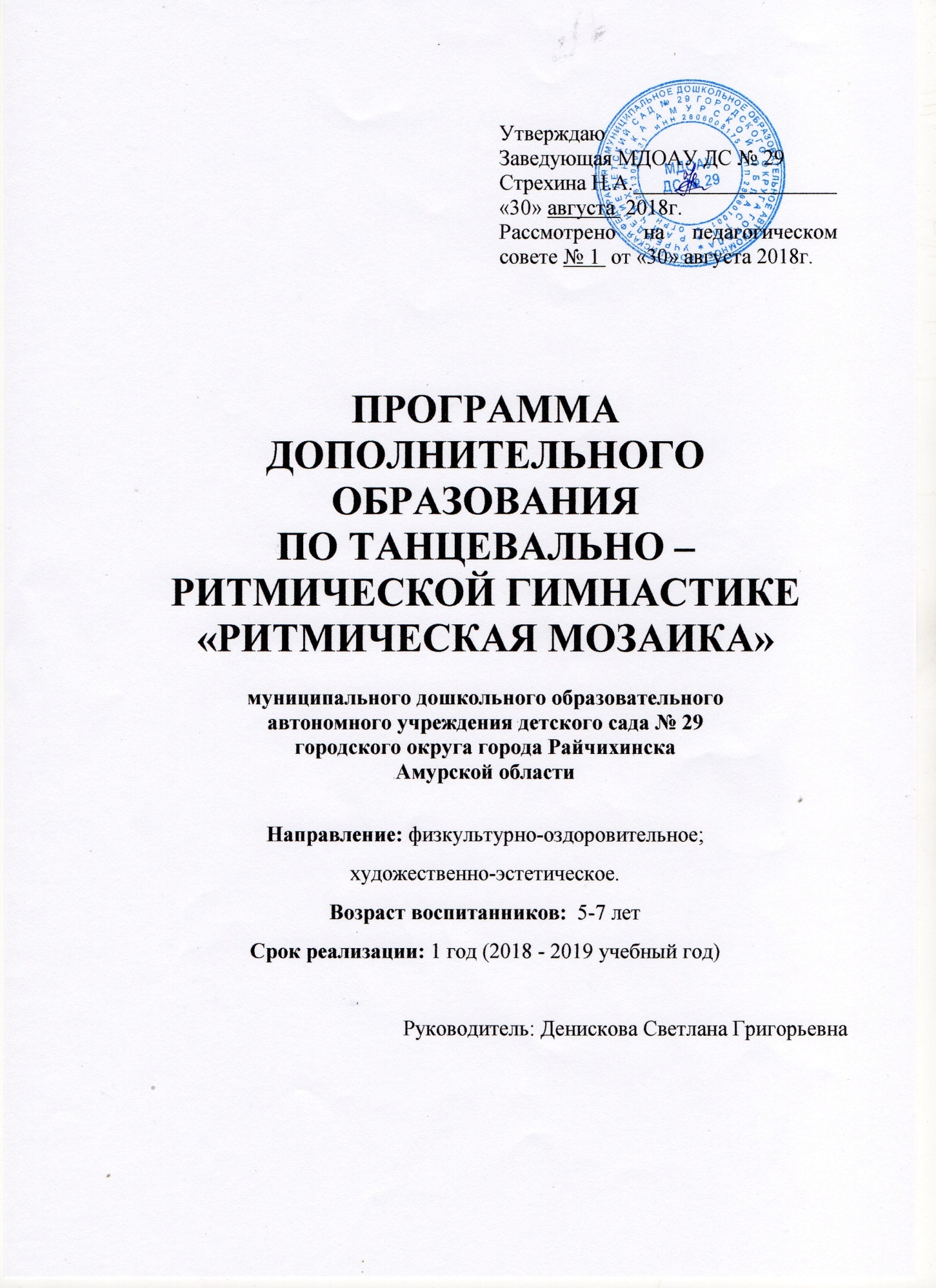 СОДЕРЖАНИЕ1. Пояснительная записка (направленность, новизна, актуальность, педагогическая целесообразность) ________________________________1 стр.2. Цель и задачи________________________________________________2 стр.3. Принципы построения программы______________________________ 2 стр.4. Расписание и формы занятий __________________________________ 3 стр.5. Целевые ориентиры__________________________________________ 3 стр.6. Мониторинг результатов обучения _____________________________ 4 стр.7. Учебно-тематический план ____________________________________5 стр.8. Календарно-тематический план ________________________________ 6 стр. 9. Работа с родителями_________________________________________  15 стр.10. Список литературы ________________________________________   15 стр.Пояснительная записка           Растет ребенок…   Все хотят видеть его здоровым, умным, сильным. Основы этих качеств закладываются именно в детстве. Только тот, кто активно занимается физическими упражнениями, может укрепить и сохранить свое здоровье на долгие годы. Занятия танцевально - ритмической гимнастикой открывают для этого огромные возможности, потому что ее основа - экспериментально созданные комплексы целенаправленных физических упражнений, а система занятий в целом сочетается с элементами игры, образными упражнениями, танцевальными импровизациями.          Занятия состоят из двигательных действий, которые не встречаются в повседневной жизни и являются специально придуманными упражнениями. Именно эти упражнения формируют жизненно важные навыки: умение правильно ходить, бегать, прыгать, сохранять равновесие, развивается  память, дети учатся ориентироваться в пространстве. способствуют нормальному функционированию, как отдельных органов, так и всего организма в целом, повышается уровень физической подготовленности, а так же способствуют сохранению силы, гибкости, красоты тела, улучшают осанку, походку, помогают организму легче справляться с перенапряжением и стрессами.Под влиянием танцевально - ритмической гимнастики у детей развивается внимание, они учатся сосредоточиваться в каждый момент времени на том, что им преподается, делают обычно это легко и весело, без большого напряжения. В упражнениях достигается четкая определенность, их нельзя «смазать», сделать поспешно. Каждый ребенок на виду, и каждое его неверное движение бросается в глаза и сразу корректируется. Эта программа способствует формированию устойчивого внимания и собранности, являющиеся важными предпосылками к успешной учебной деятельности. Дети становятся ловкими, изящными, координированными и свободными в движениях; красиво сидят и ходят, их походка делается легкой и грациозной. Помогают воспитывать смелость и решительность, выносливость и взаимопонимание, открывают большие перспективы для накопления детьми опыта сотрудничества со сверстниками.         Программа по танцевально - ритмической гимнастике актуальна, так как на занятиях по физическому воспитанию недостаточно времени для полноценного физического развития детей. С целью повышения двигательного режима дошкольников  проводятся дополнительные занятия в свободное время «Ритмическая мозаика».Особое внимание в данной программе уделяется индивидуальному подходу в общении с детьми, который создает наиболее благоприятные возможности для развития каждого ребенка.          В содержании программы дан материал, соответствующий возрастным возможностям детей с  усложнением. Работа с воспитанниками планируется один раз в неделю во вторую половину дня в течение 25 минут. 1Цель: познакомить с движениями танцевально - ритмической гимнастики. Обучить детей умению владеть своим телом, красивой осанке, грациозной походке, умению выступать перед другими.Задачи: - способствовать оптимизации роста и развития опорно - двигательного аппарата;- формировать правильную осанку.- развивать гибкость, выносливость и координационные способности;- содействовать развитию чувства ритма, музыкального слуха, памяти, внимания, умения согласовывать движения с музыкой;- формировать навыки выразительности, пластичности, грациозности и изящества ритмических движений;- развивать мышление, воображение, находчивость и познавательную активность, расширять кругозор;- формировать навыки самостоятельного выражения движений под музыку;- воспитывать умения эмоционального выражения, раскрепощенности и творчества в движениях.Возраст воспитанников: 5-7 летСрок реализации: 1 год (2018-2019 учебный год)Режим занятий: Занятия проводятся 1 раз в неделю, 25 минут во второй половине дня с 17.00 до 17.25 часов.Принципы построения программы: -  Доступность -  основывается на простых общеразвивающих упражнениях.- Эффективность - воздействие на опорно-двигательный аппарат, сердечно-сосудистую, дыхательную и нервную систему занимающихся.-  Эмоциональность - достигается не только музыкальным сопровождением и элементами танца, входящими в упражнения ритмической гимнастики, но и образными упражнениями, сюжетными композициями, которые отвечают возрастным особенностям дошкольников, склонных к подражанию, копированию действий человека и животных.В соответствии с ФГОС Программа опирается на научные принципы ее построения, что учитывается при организации образовательного процесса.2Расписание и формы занятий:- индивидуальные занятия; - подгрупповые занятия;- коллективные занятия. Целевые ориентиры:  Укрепление здоровья занимающихся.Развитие чувства ритма.Развитие интереса к занятиям танцевально - ритмической гимнастики.Укрепление дружбы между детьми разных возрастов и полов, взаимопомощи, сопереживания.Умение ориентироваться в пространстве, выполнять различные перестроения, находить себе место в зале; идти в соответствии с характером музыки;Самостоятельное выполнение танцевально - ритмических движений;Развитие личностных качеств: самостоятельность; активность; внимательность; творчество; коммуникабельность; дисциплинированность; инициативность.3Результаты обучения (согласно целевым ориентирам)+ высокий уровень* средний уровень-  низкий уровень4                                    Учебно-тематический план * В плане могут быть изменения5                                               Календарно-тематический планСентябрь                                                                         6Октябрь7Ноябрь8Декабрь9Январь                                                                          10Февраль11                                                              Март12Апрель13Май14Работа с родителямиСентябрьПапка – передвижка «Все о танцевально - ритмической гимнастике»ОктябрьБеседа с родителями о необходимости приобретения спортивных купальников, спортивной формы и чешек для занятий физической культурой, дополнительного образования.НоябрьПредложить организовать родителей к совместному просмотру концертных номеров с участием детей. Обсудить их  с детьми, рассмотреть красочность и яркость концертных  костюмов.ДекабрьПомощь родителей в обсуждении и изготовлении костюмов для детских выступлений на детских праздниках.ЯнварьДень открытых дверей, пригласить родителей на открытое мероприятие кружка дополнительного образования.ФевральУчастие родителей в спортивном празднике  «Папам посвящается»МартПомощь родителей в обсуждении и изготовлении детских костюмов к участию в городских конкурсах.АпрельПросмотр открытого занятия по дополнительному образованию.МайОткрытое мероприятие для родителей, концертная программа.Помощь в организации городского конкурса по ритмопластике.Список литературы:1. Фирилева Ж.Е. Сайкина Е. Г. Методическое пособие по ритмической гимнастике «СА-ФИ-ДАНСЕ»2. А.И.Буренина «Ритмическая мозаика»15Год обученияКоличество занятий в неделюКоличество занятий в месяцКоличество занятий в годКоличество воспитанников2018-20191436День неделиВремя Среда/ Четверг17.00 - 17.25№Фамилия, имя ребенкаКоординация движенийКоординация движенийОриентировка в пространствеОриентировка в пространствеТочность выполнения танцевальных движенийТочность выполнения танцевальных движенийУмение слушать и понимать музыкуУмение слушать и понимать музыкуЧувство ритмаЧувство ритмаИнтерес к занятиям танцевально-ритмической гимнастикеИнтерес к занятиям танцевально-ритмической гимнастикеИтоговый результатИтоговый результатНачало, конец учебного годанкнкнкнкнкнкнк123456789101112131415№Тема занятияКоличество занятий1Комплекс «Радуга желаний» с шарами5       2 Комплекс  «Выглянуло солнышко» с обручем                      5       3Комплекс  «Выглянуло солнышко»                      5       4Комплекс  «До-ре-ми»                      5       5Комплекс  «Красная шапочка» с мячом                      6       6Комплекс «Виноватая тучка»                     5       7Спортивный танец с султанчиками «Зарядка»                     5НеделиВводная частьОсновная частьЗаключительная часть1 занятие Приветствие. Инструктаж по технике безопасности. Построение в шеренгу и  в колонну по команде; повороты переступанием, передвижение в сцеплении. построение в круг и передвижение по  кругу в различных направлениях за педагогом; Беседа «Что такое      танцевально-ритмическая гимнастика?»Просмотр детского выступления. П/ игра «Иголка   и нитка»2 занятие Приветствие. Построение в шеренгу и в колонну по команде; повороты переступанием; построение в круг и передвижение по кругу в различных направлениях; бег  по кругу и ориентирам («змейкой»); хлопки в такт музыкиОбщеразвивающие          упражнения б\п Разучивание: Танцевальные шаги Комбинации из         танцевальных шагов Радуга желаний»  Музыкальный танец  «Лавата»  Релаксация    «Спокойный сон»3 занятие Строевые упражнения: построение в шеренгу, в круг. приставные шаги в сторону. шаг с подскоком Общеразвивающие упражнения б/п Разучивание «Радуга желаний» Ритмический танец «У оленя дом большой» Музыкально-    подвижная игра  «Роботы и   звездочки» 4 занятиеПриветствие. Разминка, ходьба, легкий бег, поскоки, передвижения по центру зала, построение в шахматном порядке.Разучивание комплекса №1 «Радуга желаний»  Музыкально-     подвижная игра   «Роботы и    звездочки»НеделиВводная частьОсновная частьЗаключительная часть1 занятие Веселая разминка Веселый тренинг.«Качалочка» на гибкость – для мышц спины, ног.Цапля» на координацию – для мышц ног. «Катание на морском коньке» на   гибкость – для мышц живота, ног. Танцевальная гимнастика.«Повторение 1 и 2 части комплекса №1 «Радуга желаний» П/ игра «Иголка   и нитка»2 занятие Приветствие. Построение в шеренгу и в колонну по команде; повороты переступанием; построение в круг и передвижение по кругу в различных направлениях; бег  по кругу и ориентирам («змейкой»); хлопки в такт музыки   Танцевальная гимнастика       Закрепление  1 и 2 части   комплекса №1 «Радуга   желаний»  Релаксация    «Спокойный сон»3 занятие Строевые упражнения: построение в шеренгу, в круг. приставные шаги в сторону. шаг с подскоком   Совершенствование   элементов к комплексу №1   «Радуга желаний»  Музыкально-     подвижная игра   «Подкрадись не слышно» 4 занятиеПриветствие. Разминка, ходьба, легкий бег, поскоки, передвижения по центру зала, построение в шахматном порядке.   Повторение комплекса    «Радуга желаний»  Подвижная игра «Хитрая лиса»НеделиВводная частьОсновная частьЗаключительная часть1 занятие Построение   в рассыпную.   Под музыку марша все   маршируют в любом  направлении.  Веселый тренинг.«Катание на морском коньке» на гибкость – для мышц живота, ног.Стойкий оловянный солдатик» – для мышц спины, живота, ног.«Ловкий чертенок» – для мышц ног; координации.«Растяжка ног» на гибкость – для мышц спины, ног.    Разучивание комплекса №2  1  части «Выглянуло   солнышко»  с обручем  Ритмический танец «Если весело    живется, делай так …»  Подвижнае игра«Собери мячи»2 занятиеМузыкально – подвижная игра «Все по местам»   Танцевальные шаги   шаг с носка, на носках   Разучивание комплекса №1   2 части «Выглянуло солнышко» с обручем Упражнение на     осанку в седе  «по- турецки»3 занятиеМузыкально – подвижная игра «Не ошибись»Под музыку марша все маршируют в любом направлении, под звуки польки все прыгают. Побеждают те, кто не ошибется в задании.  Разучивание 1 и 2 части комплекса   №2 «Выглянуло солнышко»                   Повторение элементов комплекса   №1 Имитационно –   образные упражнения  «Шел король по лесу»4 занятиеСтроевые упражнения:построение в колоннуперестроение в круг.Различие динамики звука «громко - тихо»На громкую музыку – увеличение круга шагами назад от центра, на тихую музыку – уменьшение круга шагами вперед к центру.  Акробатические упражнения   «лодочка», «корзинка» Закрепление композиции «Выглянуло солнышко» Музыкально – подвижная игра «Эхо» Упражнения на расслабление мышц, потряхивание  кистями рук –    «воробушки полетели»НеделиВводная частьОсновная частьЗаключительная часть1 занятие Веселая разминка  Веселый тренинг.«Ловкий чертенок» – для мышц ног; координации. «Растяжка ног» на гибкость – для мышц спины, ног. «Ах, ладошки, вы, ладошки!» – упражнение для осанки.«Карусель» – для мышц рук, ног, ягодиц; координации. Повторение 1 и 2 части комплекса №2 «Выглянуло солнышко»Ритмический танец «Лавата» Построение в круг. «Галоп в паре» на приставном  шаге.  Подвижная игра «Перемена мест»2 занятиеСтроевые упражнения:Построение в круг, построение в колонну по 2 и расхождение в разные стороны.Поднимание и опускание рук на 4 счета.Танцевальные шагиКомпозиция из танцевальных шагов. Сочетание шагов с носка и шагов с небольшим подскоком, с переменной мест. Закрепление движений комплекса №2 «Выглянуло солнышко»Подвижная игра «Чехарда» М/п игра «Море волнуется»3 занятиеВеселый тренинг.«Ах, ладошки, вы, ладошки!» – упражнение для осанки. «Карусель» – для мышц рук, ног, ягодиц; координации.«Маленький мостик» – для мышц рук, живота, ног; гибкости. Паровозик» – для мышц спины, ног, ягодиц.Совершенствование элементов к комплексу №2 «Выглянуло солнышко»Ритмический танец «Все спортом занимаются»Имитационно – образные упражнения «вороны» на укрепление осанки. Игра «Мяч соседу» Игра «Добрые слова»4 занятие Разминка под музыку, ходьба, бег, прыжки, поскоки между предметами.  Танцевальная композиция к комплексу №2 «Выглянуло солнышко» М/п игра «Золотые ворота»НеделиВводная частьОсновная частьЗаключительная часть1 занятие Строевые упражнения:Повороты переступанием, повороты направо (налево) по распоряжению.Бег по кругу и ориентирам («змейкой).  Повторение комплекса №1  и  №2 «Радуга желаний» и «Выглянуло солнышко»Разучивание комплекса №3  «До-ре-ми» Дыхательные упражнения «Насос»2 занятиеСтроевые упражнения:Повороты переступанием, повороты направо (налево) по распоряжению.Бег по кругу и ориентирам («змейкой») Разучивание комплекса №3 1 части Закрепление комплекса №3по частям П/игра «Мы веселые ребята» Комбинации акробатических упражнений в образно – двигательных действиях:«ласточка»«березка»3 занятиеСтроевые упражнения:Построение врассыпную.Выполнение общеразвивающих упражнений под музыку, с акцентом на сильную долю такта – основного движения наклона, приседа, маха и т.д.)Разучивание комплекса №3 2 части «До-ре-ми»Ритмический танец «Мы пойдем сначала вправо» Музыкально – подвижная игра «Два мороза»Релаксация «На облаке» 4 занятие Разминка и передвижение по залуВеселый тренинг.Ах, ладошки, вы, ладошки!» – упражнение для осанки. «Карусель» – для мышц рук, ног, ягодиц; координации.«Маленький мостик» – для мышц рук, живота, ног; гибкости.«Паровозик» – для мышц спины, ног, ягодиц. Совершенствование танцевальных элементов комплекса №3 «До-ре-ми» Повторение комплекса №2 «Выглянуло солнышко» Музыкальная игра «Веселый бубен»НеделиВводная частьОсновная частьОсновная частьЗаключительная часть1занятиеАкцентированная ходьба с махом руками, сгибание пальцев рук в кулак и разгибаниеКреативная гимнастика.Творческая игра«Кто я?»Акцентированная ходьба с махом руками, сгибание пальцев рук в кулак и разгибаниеКреативная гимнастика.Творческая игра«Кто я?» Совершенствование комплекса №3 «До-ре-ми»Музыкально – подвижная игра «Совушка»Специальные упражнения на развитие силы мышц«змея»«ежик»2занятиеСтроевые упражнения:«Солдатики»Выполнение общеразвивающих упражнений под музыку с притопом под сильную долю тактаСтроевые упражнения:«Солдатики»Выполнение общеразвивающих упражнений под музыку с притопом под сильную долю такта Разучивание комплекса №4 1 части «Красная шапочка» с мячомМузыкально – подвижная игра «Ленточки – хвосты» М/п игра «Золотые ворота»3 занятие Строевые упражнения Веселый тренинг.«Маленький мостик» – для мышц рук, живота, ног; гибкости. «Паровозик» – для мышц спины, ног, ягодиц.«Лодочка» – мышц живота, спины, ног, рук; гибкости.«Насос» – для мышц ног, спины; гибкости. Строевые упражнения Веселый тренинг.«Маленький мостик» – для мышц рук, живота, ног; гибкости. «Паровозик» – для мышц спины, ног, ягодиц.«Лодочка» – мышц живота, спины, ног, рук; гибкости.«Насос» – для мышц ног, спины; гибкости. Разучивание комплекса №4 2 части «Красная шапочка» с мячом Музыкальная игра «Лавата»4занятиеСтроевые упражнения:передвижение по кругу шагом и бегом, бег по кругу и по ориентирам Удары ногой на каждый счет и через счет.Строевые упражнения:передвижение по кругу шагом и бегом, бег по кругу и по ориентирам Удары ногой на каждый счет и через счет.Танцевальные шаги.Сочетание приставных и скрестных шагов в сторону. Повторение комплекса № 4 с мячом Музыкальная игра «Веселый бубен»НеделиВводная частьОсновная частьЗаключительная часть1занятиеСтроевые упражнения:построение в шеренгуповороты переступанием упражнения на ориентировку в пространстве. Веселый тренинг.«Лодочка» – мышц живота, спины, ног, рук; гибкости.«Насос» – для мышц ног, спины; гибкости.«Ракета» – для мышц рук, спины, живота, ног; координации.«Экскаватор» – для мышц спины, живота, ног; гибкости.Игровые упражнения для осанки, «велосипед», «морская звезда», «орешек», «кобра»Совершенствование движений к комплексу №4 с мячомПовторение комплекса №1и №2Упражнения для развития гибкости, «волшебники»,  «змея», «котенок», «по-турецки».2 занятие Разминка для укрепления мышц, строевые упражнения, легкий бег с захлестом голени назад. Разучивание комплекса №5 «Виноватая тучка» Танцевально – ритмическая гимнастика «Воробьинная зарядка»3 занятиеИгра «Поезд» Увеличение круга – усиление звука, уменьшение круга – уменьшение звука.Разучивание комплекса №5 2 части «Виноватая тучка»Повторение комплекса №4 с мячомКруговые движения кистями и пальцами рук, «оса», «вертолет»4 занятиеСтроевые упражнения:Построение врассыпнуюВеселый тренинг.«Лодочка» – мышц живота, спины, ног, рук; гибкости.«Насос» – для мышц ног, спины; гибкости.«Ракета» – для мышц рук, спины, живота, ног; координации.«Экскаватор» – для мышц спины, живота, ног; гибкости.Акробатические упражнения.группировка в положении сидя, лежаперекаты вперед, назадперекаты вправо, влево. Разучивание комплекса №5 1 и 2 части «Виноватая тучка»Повторение комплекса №1 и №2.Упражнения на расслабление мышц, дыхательные и на укрепление осанки Контрастные движения руками на напряжение и расслаблениеНеделиВводная частьОсновная частьЗаключительная часть1занятиеМузыкально-подвижная игра на закрепление навыка построения в колонну, шеренгу, кругВеселый тренинг.«Ракета» – для мышц рук, спины, живота, ног; координации.«Экскаватор» – для мышц спины, живота, ног; гибкости.«Крокодил» – для мышц рук, спины, ног.«Гусеница» – для мышц рук, ног.  Танцевальные шаги, прыжки с ноги на ногу, другую сгибая назад Повторение комплекса №5 «Виноватая тучка»Музыкально – подвижная игра «Горелки» Упражнения для развитие мышечной силы в заданиях.2занятиеМузыкально – подвижная игра«Замри-отомри»;ходьба на каждый счет и через счет с хлопкамипостроение по ориентирам Танцевальные шаги: Разучивание комплекса №6 1 части Спортивный танец с султанчиками «Зарядка» Музыкальная игра «Зарядка для ребят»3занятиеТанцевальные шаги:шаг галопа вперед и в сторонуМузыкально – подвижная игра «К своим флажкам»Разучивание комплекса №6 2 части Спортивный танец с султанчиками «Зарядка»Подвижная игра «День – ночь»Упражнения на расслабление мышц, «медузы», «звездочка»4занятиеСтроевые упражнения:перестроение в две колонныв два круга. Вертикальное равновесие на одной ноге с различными движениями рукПовторение комплекса №6 1 и 2 части «Зарядка» Музыкально – подвижная игра «Ручейки и озера»Специальные упражнения на развитие мышечной силы,«укрепи животик», «укрепи спинку»НеделиВводная частьОсновная частьЗаключительная часть1 занятиеВеселый тренинг.«Крокодил» – для мышц рук, спины, ног.«Гусеница» – для мышц рук, ног. «Колобок» – для мышц шеи, спины, живота; гибкости. «Достань мяч» – для мышц ног, спины, гибкости. Игровые упражнения для осанки, «велосипед», «морская звезда», «орешек», «кобра».Повторение комплекса №6 «Зарядка»Музыкальная игра «Зарядка для ребят»2занятиеСтроевые упражнения:Выполнение ходьбы с увеличением темпа, переход на бег и обратно.Акробатические упражнения«ежик», «кузнечик», «колобок», «ласточка»Повторение комплекса №1 «Радуга  желаний» и №2 «Выглянуло солнышко»Музыкально – подвижная игра «Веселый бубен»Креативная гимнастика «Ай, да я!»3 занятиеСтроевые упражнения:передвижение по кругу шагом и бегом, бег по кругу и по ориентирам Удары ногой на каждый счет и через счет. Повторение комплекса №1 «Радуга  желаний» и №2 «Выглянуло солнышко» М/п игра «Золотые ворота»4занятиеСпециальные задания «Танцевальный вечер»Танцевальные шаги.Комбинации на изученных танцевальных шагах.Подготовка к праздничному выступлению, повторение комплексов в костюмахМузыкально – подвижная игра «Музыкальные змейки» Подвижные игры.«По местам!» – игра-эстафета. «Салют»